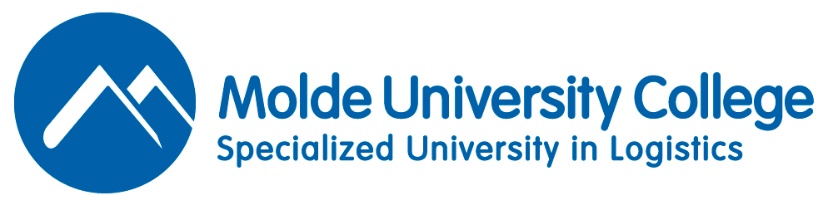 CO-OPERATION AGREEMENT REGARDING THESIS RELATED TO THE MSC LOGISTICS PROGRAMMEPreliminary title of the thesis: This agreement is between the following parties
(to be filled in before the agreement is signed)Student #1Name: E-mail:Phone:Student #2Name:E-mail:Phone:Co-operating company/institution:Title/name of primary contact person of the company/institution:E-mail:Phone:Faculty advisor at Molde University College:Title/name:E-mail:Phone:The purpose of this agreement is to formalize the co-operation between students and external organizations related to the writing of a Master’s thesis under the MSc Logistics programme at Molde University College, and to clarify publication rights and access to the thesis and information provided by the co-operating company/institution.The student has copyrights to the thesis.  Those copies of the thesis submitted for evaluation along with descriptions and models, such as computer software that is included as part of or as an attachment to the thesis, belongs to Molde University College.  Unless the confidentiality agreement states otherwise, the thesis and its attachments may be used by the College for teaching and research purposes without charge, and made available through the College library. Unless the confidentiality agreement states otherwise, the student has the right to publish the thesis, or parts of it, as an independent study or as part of a larger work, or in popularized form in any publication.The company/institution has the right to receive a pdf-copy of the thesis.CONFIDENTIALITY AGREEMENTIf the company/institution considers it necessary, the thesis may be kept confidential for a specified period of time. The thesis will then not be made accessible to external parties until the confidentiality period has ended. Persons involved in the evaluation of the thesis will still have access to it. Other persons may request access to the thesis, but this will only be given upon an explicit written consent from the company/institution involved.  [  ]	There is no need for a confidentiality agreement related to this thesis project (tick)[  ]	The thesis should be kept confidential for ____ years 
(5 years is normally the maximum)[  ]	The students and the Faculty advisor confirm that information obtained from the
company/institution will only be used for the purpose of writing the thesis, and not be passed on to other persons. Each party of this agreement should have one signed copy of the document. SignaturesPlace/date:_________________________	   Student #1Place/date:_________________________	   Student #2Place/date:_________________________	   For Company/Institution                       Place/date:_________________________	   Faculty advisor                       